提醒的話：1. 請同學詳細填寫，這樣老師較好做統整，學弟妹也較清楚你提供的意見，謝謝！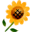 2. 甄選學校、科系請填全名；甄選方式與過程內容書寫不夠請續寫背面。         3. 可直接上輔導處網站https://sites.google.com/a/yphs.tw/yphsc/「甄選入學」區下載本表格，    以電子檔郵寄至yphs316@gmail.com信箱，感謝你！　　　　　              甄選學校甄選學校臺北藝術大學臺北藝術大學臺北藝術大學臺北藝術大學甄選學系甄選學系動畫系動畫系學生學測分數國英數社自總■大學個人申請□科技校院申請入學□軍事校院■大學個人申請□科技校院申請入學□軍事校院■大學個人申請□科技校院申請入學□軍事校院□正取□備取■未錄取□正取□備取■未錄取學測分數1113613649■大學個人申請□科技校院申請入學□軍事校院■大學個人申請□科技校院申請入學□軍事校院■大學個人申請□科技校院申請入學□軍事校院□正取□備取■未錄取□正取□備取■未錄取甄選方式與過程■面試佔(   70 　%)一、形式：（教授：學生）人數=（ 3 ：3　），方式：        老師問答                 二、題目：自我介紹對北藝印象你為什麼這麼開心如果上了北藝的美術和動畫的樣子在班上扮演什麼角色■備審資料佔(   30  %)   或  □術科實作佔(     %)  或  □筆試佔(     %)考分境，8格，給文字，其實面試不問□其他佔(     %)請註明其他方式，如： 小論文■面試佔(   70 　%)一、形式：（教授：學生）人數=（ 3 ：3　），方式：        老師問答                 二、題目：自我介紹對北藝印象你為什麼這麼開心如果上了北藝的美術和動畫的樣子在班上扮演什麼角色■備審資料佔(   30  %)   或  □術科實作佔(     %)  或  □筆試佔(     %)考分境，8格，給文字，其實面試不問□其他佔(     %)請註明其他方式，如： 小論文■面試佔(   70 　%)一、形式：（教授：學生）人數=（ 3 ：3　），方式：        老師問答                 二、題目：自我介紹對北藝印象你為什麼這麼開心如果上了北藝的美術和動畫的樣子在班上扮演什麼角色■備審資料佔(   30  %)   或  □術科實作佔(     %)  或  □筆試佔(     %)考分境，8格，給文字，其實面試不問□其他佔(     %)請註明其他方式，如： 小論文■面試佔(   70 　%)一、形式：（教授：學生）人數=（ 3 ：3　），方式：        老師問答                 二、題目：自我介紹對北藝印象你為什麼這麼開心如果上了北藝的美術和動畫的樣子在班上扮演什麼角色■備審資料佔(   30  %)   或  □術科實作佔(     %)  或  □筆試佔(     %)考分境，8格，給文字，其實面試不問□其他佔(     %)請註明其他方式，如： 小論文■面試佔(   70 　%)一、形式：（教授：學生）人數=（ 3 ：3　），方式：        老師問答                 二、題目：自我介紹對北藝印象你為什麼這麼開心如果上了北藝的美術和動畫的樣子在班上扮演什麼角色■備審資料佔(   30  %)   或  □術科實作佔(     %)  或  □筆試佔(     %)考分境，8格，給文字，其實面試不問□其他佔(     %)請註明其他方式，如： 小論文■面試佔(   70 　%)一、形式：（教授：學生）人數=（ 3 ：3　），方式：        老師問答                 二、題目：自我介紹對北藝印象你為什麼這麼開心如果上了北藝的美術和動畫的樣子在班上扮演什麼角色■備審資料佔(   30  %)   或  □術科實作佔(     %)  或  □筆試佔(     %)考分境，8格，給文字，其實面試不問□其他佔(     %)請註明其他方式，如： 小論文■面試佔(   70 　%)一、形式：（教授：學生）人數=（ 3 ：3　），方式：        老師問答                 二、題目：自我介紹對北藝印象你為什麼這麼開心如果上了北藝的美術和動畫的樣子在班上扮演什麼角色■備審資料佔(   30  %)   或  □術科實作佔(     %)  或  □筆試佔(     %)考分境，8格，給文字，其實面試不問□其他佔(     %)請註明其他方式，如： 小論文■面試佔(   70 　%)一、形式：（教授：學生）人數=（ 3 ：3　），方式：        老師問答                 二、題目：自我介紹對北藝印象你為什麼這麼開心如果上了北藝的美術和動畫的樣子在班上扮演什麼角色■備審資料佔(   30  %)   或  □術科實作佔(     %)  或  □筆試佔(     %)考分境，8格，給文字，其實面試不問□其他佔(     %)請註明其他方式，如： 小論文■面試佔(   70 　%)一、形式：（教授：學生）人數=（ 3 ：3　），方式：        老師問答                 二、題目：自我介紹對北藝印象你為什麼這麼開心如果上了北藝的美術和動畫的樣子在班上扮演什麼角色■備審資料佔(   30  %)   或  □術科實作佔(     %)  或  □筆試佔(     %)考分境，8格，給文字，其實面試不問□其他佔(     %)請註明其他方式，如： 小論文■面試佔(   70 　%)一、形式：（教授：學生）人數=（ 3 ：3　），方式：        老師問答                 二、題目：自我介紹對北藝印象你為什麼這麼開心如果上了北藝的美術和動畫的樣子在班上扮演什麼角色■備審資料佔(   30  %)   或  □術科實作佔(     %)  或  □筆試佔(     %)考分境，8格，給文字，其實面試不問□其他佔(     %)請註明其他方式，如： 小論文■面試佔(   70 　%)一、形式：（教授：學生）人數=（ 3 ：3　），方式：        老師問答                 二、題目：自我介紹對北藝印象你為什麼這麼開心如果上了北藝的美術和動畫的樣子在班上扮演什麼角色■備審資料佔(   30  %)   或  □術科實作佔(     %)  或  □筆試佔(     %)考分境，8格，給文字，其實面試不問□其他佔(     %)請註明其他方式，如： 小論文心得與建議◎備審資料製作建議：  我用word做，簡單，圖片要清晰點，盡量放該科系要的，Like:角色設計、場景設計、分境或者電繪的……可製作定格動畫。◎整體準備方向與建議：   多練習面試   了解一部動畫，說出一個想法，具體的(不要一直說好看好美)◎備審資料製作建議：  我用word做，簡單，圖片要清晰點，盡量放該科系要的，Like:角色設計、場景設計、分境或者電繪的……可製作定格動畫。◎整體準備方向與建議：   多練習面試   了解一部動畫，說出一個想法，具體的(不要一直說好看好美)◎備審資料製作建議：  我用word做，簡單，圖片要清晰點，盡量放該科系要的，Like:角色設計、場景設計、分境或者電繪的……可製作定格動畫。◎整體準備方向與建議：   多練習面試   了解一部動畫，說出一個想法，具體的(不要一直說好看好美)◎備審資料製作建議：  我用word做，簡單，圖片要清晰點，盡量放該科系要的，Like:角色設計、場景設計、分境或者電繪的……可製作定格動畫。◎整體準備方向與建議：   多練習面試   了解一部動畫，說出一個想法，具體的(不要一直說好看好美)◎備審資料製作建議：  我用word做，簡單，圖片要清晰點，盡量放該科系要的，Like:角色設計、場景設計、分境或者電繪的……可製作定格動畫。◎整體準備方向與建議：   多練習面試   了解一部動畫，說出一個想法，具體的(不要一直說好看好美)◎備審資料製作建議：  我用word做，簡單，圖片要清晰點，盡量放該科系要的，Like:角色設計、場景設計、分境或者電繪的……可製作定格動畫。◎整體準備方向與建議：   多練習面試   了解一部動畫，說出一個想法，具體的(不要一直說好看好美)◎備審資料製作建議：  我用word做，簡單，圖片要清晰點，盡量放該科系要的，Like:角色設計、場景設計、分境或者電繪的……可製作定格動畫。◎整體準備方向與建議：   多練習面試   了解一部動畫，說出一個想法，具體的(不要一直說好看好美)◎備審資料製作建議：  我用word做，簡單，圖片要清晰點，盡量放該科系要的，Like:角色設計、場景設計、分境或者電繪的……可製作定格動畫。◎整體準備方向與建議：   多練習面試   了解一部動畫，說出一個想法，具體的(不要一直說好看好美)◎備審資料製作建議：  我用word做，簡單，圖片要清晰點，盡量放該科系要的，Like:角色設計、場景設計、分境或者電繪的……可製作定格動畫。◎整體準備方向與建議：   多練習面試   了解一部動畫，說出一個想法，具體的(不要一直說好看好美)◎備審資料製作建議：  我用word做，簡單，圖片要清晰點，盡量放該科系要的，Like:角色設計、場景設計、分境或者電繪的……可製作定格動畫。◎整體準備方向與建議：   多練習面試   了解一部動畫，說出一個想法，具體的(不要一直說好看好美)◎備審資料製作建議：  我用word做，簡單，圖片要清晰點，盡量放該科系要的，Like:角色設計、場景設計、分境或者電繪的……可製作定格動畫。◎整體準備方向與建議：   多練習面試   了解一部動畫，說出一個想法，具體的(不要一直說好看好美)E-mail手機